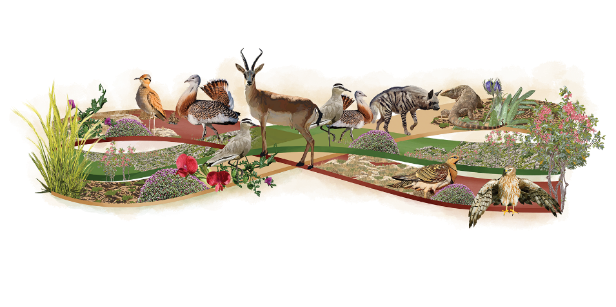 Bozkırda Yaşam Şiir ve Resim Yarışması Katılım ŞartnamesiYarışmanın KonusuBozkır, otsu bitkilerin egemen olduğu kurak ya da yarı-kurak doğal alandır. Dünyadaki ana biyocoğrafya gruplarından çayırların içinde yer alır. Bozkırın en önemli özelliklerinden biri, yağış miktarının düşük olmasıdır. Yağış miktarı yılda 500-600 mm’nin altına düştüğünde etrafta ağaçlara pek rastlanmaz. Dolayısıyla bozkırda ya çok yaşlı, kalıntı niteliğindeki ağaçlar ya da kuraklığa dayanıklı ağaççıklar yaşayabilir.Bozkır, buğday, arpa, yulaf, mısır, pirinç gibi ana besin kaynaklarının anavatanıdır. Hayvancılık açısından önemli olmalarının yanı sıra dünyamızın karbon depolama alanlarındandır.Bozkır otçul memeliler, kelebekler ve bitkiler açısından da en önemli alanlardandır. Yeryüzündeki otsu bitkilerin büyük kısmı bozkırlarda yaşar. Bozkırın en baskın türleri baklagiller, ballıbabagiller, papatyagiller ve buğdaygiller ailelerindendir. Ana türlerse kekik ve gevendir. Bunlara onlarca tür daha bitki eşlik eder. Kimi yerde adaçayı, kimi yerde ayıpençeleri egemendir. Bozkır birçok kuş türüne ev sahipliği yapar. Bunlardan bozkır toygarı, sağlıklı bir ekosistemin göstergesidir. Kuyrukkakan, bozkırın büyük kuş türlerinden biridir. Mart-Eylül ayları arasında yaygın olarak görülür. Kızıl şahin de büyük ve yırtıcı bir kuş türüdür; geniş kanatları ve uzun bacaklarıyla dikkat çeker. Bozkırın memeli türleri arasında körfare, kirpi, tavşan, tilki, geyik, yaban domuzu gibi hayvanlar bulunur.“Bozkırda Yaşam Şiir ve Resim Yarışması”, bozkırın sahip olduğu bitki ve hayvan türlerine, biyolojik çeşitliliğe, bozkırın görünmeyen ve bilinmeyen değerlerine dikkat çekmek ve farkındalık yaratmak amacıyla Türkiye’nin Bozkır Ekosistemlerinin Korunması ve Sürdürülebilir Yönetimi Projesi kapsamında düzenlenmektedir. Proje; Birleşmiş Milletler Gıda ve Tarım Örgütü (FAO) ile Tarım ve Orman Bakanlığı (TOB) Doğa Koruma ve Milli Parklar Genel Müdürlüğü (DKMPGM), Bitkisel Üretim Genel Müdürlüğü (BÜGEM) ve Orman Genel Müdürlüğü (OGM) tarafından Küresel Çevre Fonu (GEF) finansal desteği ile yürütülmektedir. Projenin bozkır biyolojik çeşitliliğinin geniş peyzajlarda etkin korunması için uygun ortamın oluşturulması bileşeni kapsamındaki çalışmalar Doğa Koruma Merkezi Vakfı (DKM) tarafından gerçekleştirilmektedir.Projenin pilot alanları bölgedeki önemli bozkır alanlarını temsil eden Şanlıurfa ilindeki Kızılkuyu Yaban Hayatı Geliştirme Sahası, Tek Tek Dağları Milli Parkı ve Karacadağ bozkırlarıdır. Yarışmanın AmacıYarışma ile Şanlıurfa bozkırlarının sahip olduğu bitki ve hayvan türlerine, biyolojik çeşitliliğe, bozkırın görünmeyen ve bilinmeyen doğal ve kültürel değerlerine dikkat çekmek ve farkındalık yaratmak amaçlanmaktadır. Yarışmanın KategorileriYarışma; Şanlıurfa genelindeki Milli Eğitim Bakanlığı’na bağlı okulların 5, 6, 7 ve 8. sınıf öğrencileri için şiir ve resim olmak üzere iki kategoride düzenlenmektedir. Özellikle Tek Tek Dağları Milli Parkı, Kızılkuyu Yaban Hayatı Geliştirme Sahası ve Karacadağ Bozkırlarında yer alan okullara özel önem verilecektir. Yarışmaya İl içinden katılım sağlayacak okulların 4. Sınıfları dahil değildir ancak sadece proje alanlarındaki ilköğretim okullarının 4. Sınıf öğrencileri özel olarak yarışmaya katılabilecektir.   Yarışma Katılım Koşulları Yarışmaya Şanlıurfa genelindeki okulların 5, 6, 7 ve 8. sınıflarında okuyan öğrenciler katılabilir.Kızılkuyu Yaban Hayatı Geliştirme Sahası, Tek Tek Dağları Milli Parkı ve Karacadağ Bozkırlarında bulunan okulların 4. sınıfları da bu yarışmaya katılabililir. Bu sadece projenin üç uygulama alanındaki okullar için geçerlidir.  Bir öğrenci yalnızca bir (1) şiirle ya da bir (1) resimle yarışmaya katılabilir. Kızılkuyu Yaban Hayatı Geliştirme Sahası, Tek Tek Dağları Milli Parkı ve Karacadağ Bozkırlarında bulunan okullardan katılım sağlayacaklar her ikisi için de katılım sağlayabilir. Birkaç arkadaşın ortak yazılmış̧ şiiri ya da resmi yarışmaya kabul edilemez. Şiir ya da resim, yarışmanın amacına uygun olarak “Bozkırda Yaşam” temasında hazırlanmalıdır. Tema cümlesinin şiirde ya da resimde kullanılması şart değildir. Şiir, A4 boyutunda dosya kâğıdına, tercihen okunaklı el yazısıyla ya da bilgisayarda 12 punto, Times New Roman yazı karakteriyle yazılmalıdır. Şiirin uzunluğunun 1,5 satır aralığıyla yazılması ve bir (1) A4 sayfadan fazla olmaması önerilir. Resim, A4 boyutunda dosya kâğıdı yatay kullanılarak yapılmalıdır. Resimde sulu, kuru, pastel ve akrilik boya kullanılabilir.Şiirin ya da resmin başında eserin adı ve sağ alt köşesinde de şiiri yazan ya da resmi yapan öğrencinin adı, soyadı, okulu, sınıfı ve numarası ile danışman öğretmenin adı ve ulaşılabilecek bir telefon numarası yer almalıdır. Şiir ya da resimle başvuru yapan öğrencinin danışman bir öğretmeni olması gereklidir. Danışman öğretmen olarak yalnızca bir (1) isim belirtilmelidir. Şiirin ya da resmin posta ya da e-posta yoluyla tek (1) kopya gönderilmesi yeterlidir. Yarışmaya son başvuru tarihi 20 Nisan 2020 Pazartesi saat 17:00’dir. Başvurular son başvuru tarihi olan 20 Nisan 2020 Pazartesi saat 17:00’ye kadar Türkiye’nin Bozkır Ekosistemlerinin Korunması ve Sürdürülebilir Yönetimi Projesi Şanlıurfa - FAO  Proje Ofisi, Doğukent Mahallesi Fatih Sultan Mehmet Bulvarı 1010. Sokak No: 1/B Şanlıurfa Orman Bölge Müdürlüğü, 63320 Karaköprü/Şanlıurfa adresine posta yoluyla ya da omuraybike.yildirim@gmail.com ve/veya tugba.can@dkm.org.tr e-posta adresine yapılabilir. Başvuruların şartnameye uygunluğu FAO ve Doğa Koruma Merkezi tarafından denetlenir. Yarışmaya gönderilen şiirlerin ya da resimlerin telif hakkı eser sahibine ait olup, FAO, Projenin Paydaları (DKMPGM, BUGEM ve OGM) ve Doğa Koruma Merkezi eser sahibinden izin almak kaydıyla yayımlama, yayma, çoğaltma, işleme vb. hakkına sahip olacaktır. Ayrıca, Türkiye içinde veya dışında, Türkçe veya diğer dillerde, her türlü ortam ve her türlü materyal içeriğinde eser sahibinin ismini belirterek kullanabilecektir. Yarışmaya katılan şiirlerin ya da resimlerin daha önce düzenlenen benzer yarışmalarda dereceye girmemiş̧ olması, başkası tarafından yazılmamış̧ olması, kısmen ya da tamamen başka bir metinden kopya edilmemiş̧ ve daha önce herhangi bir yerde yayımlanmamış̧ olması gerekmektedir. Yarışmaya katılan şiirler ya da resimler üzerinde, seçici kurul tarafından gerek görüldüğü takdirde editörlük çalışması yapılabilir, düzeltme istenebilir. Son başvuru tarihinden sonra ulaşan şiirler ya da resimler değerlendirmeye alınmayacaktır. Postadaki gecikmeler ya da teknik aksaklıklar nedeniyle zamanında ulaşmayan başvurular da buna dahildir. Ödül almaya hak kazanan şiirler ve resimler Mayıs 2020’de düzenlenecek olan ödül töreninde açıklanacaktır. Ödül töreninin kesin tarihi kazananlara ilerleyen süreçte bildirilecektir.  Şartnameye uygun olarak ve zamanında teslim edilen şiirleri yazan ya da resimleri yapan öğrencilerin tümüne ve danışman öğretmenlerine yarışmaya katılımlarını belgeleyen dijital katılım sertifikaları yarışıma sonuçlandıktan sonra gönderilecektir. Yarışmaya; Seçici Kurul Üyeleri, yarışmayı düzenleyen Doğa Koruma Merkezi, FAO, Tarım ve Orman Bakanlığı temsilcilerinin birinci derece yakınları katılamaz. Yarışma koşullarıyla ilgili bilgi almak ya da başvuruların ulaşıp ulaşmadığını kontrol etmek için başvuru sahipleri, Ömür Aybike Yıldırım 0541 296 03 92 telefon ve omuraybike.yildirim@gmail.com e-posta adresinden FAO Proje Ofisi ile iletişim kurabilirler. Ayrıca Doğa Koruma Merkezi’nden Tuğba Can ile 0532 376 22 21 telefon ve tugba.can@dkm.org.tr e-posta adresinden iletisime gecebilirler.Yarışma Seçici KuruluNihan Yenilmez Arpa, FAO Proje YöneticisiYıldıray Lise, Doğa Koruma Merkezi Genel Müdür YardımcısıDeniz Şilliler Tapan, Doğa Koruma Merkezi İletişim MüdürüAyşe İnan, Çocuk Kitapları Çizeri (bilgi bekleniyor)Sevim Ak, Çocuk Kitapları Yazarı (bilgi bekleniyor)Şanlıurfa İl Milli Eğitim Müdürlüğü TemsilcisiTarım ve Orman Bakanlığı 3. Bölge Müdürlüğü TemsilcisiTarım ve Orman Bakanlığı Şanlıurfa İl Tarım ve Orman Müdürlüğü TemsilcisiOGM Sincap Dergisi Yayın Ekibi TemsilcisiÖdüllerSeçici Kurulun değerlendirmesi sonucu şiir ve resim olmak üzere her 2 kategoride ödüle değer görülen öğrencilerden birinciye tablet, ikinciye dijital fotoğraf makinesi ve üçüncüye dijital saat armağan edilecek ve sertifika verilecektir. Mansiyon alanlara da kitap armağan edilecektir. Yarışma TakvimiYarışmanın Başlama Tarihi 	: 09.03.2020Son Katılım Tarihi 	: 20.04.2020 saat 17:00Seçici Kurul Değerlendirmesi 	: 30.04.2020Ödül Töreni 	: Mayıs 2020